Publicado en Madrid el 22/07/2020 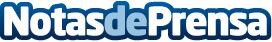 Beagilemyfriend.com, la forma más fácil y efectiva de conseguir la titulación Scrum MasterLa certificación Scrum Master está muy demandada en todas las empresas que se encuentran en el sector IT, además de ingenierías, proyectos, comunicación, etc. El Equipo Scrum realiza un trabajo que aporta gran cantidad de beneficiosDatos de contacto:Alvaro Lopez Para629456410Nota de prensa publicada en: https://www.notasdeprensa.es/beagilemyfriend-com-la-forma-mas-facil-y Categorias: Sociedad Software Recursos humanos Otros Servicios Universidades http://www.notasdeprensa.es